 AULA  SOCIALAUTONOMíA                 INDAUTXU                  27º edición / 2022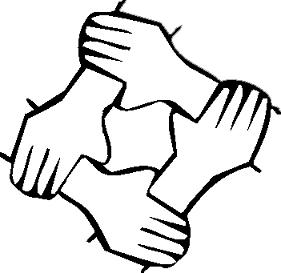 http://aulasocialautonomiaindautxu.blogspot.com                                                                         “Abusos sexuales a menores en la iglesia:  prevención y atención a las víctimas” PONENTES: Carlos Olabarri y María Gómez. Miembros de la Comisión de Prevención de Abusos Sexuales de la Diócesis de Bilbao.DIA - Lunes 30 de mayo  a las 8 de la tarde. LUGAR – En la iglesia de El Pilar, calle Iparragirre 58 de Bilbao